ΕΛΛΗΝΙΚΗ ΔΗΜΟΚΡΑΤΙΑ                            	  Βαθμός  Προτερ/τας: ΕΠΕΙΓΟΝ  ΝΟΜΟΣ ΦΘΙΩΤΙΔΑΣ				Αριθμ. Πρωτ.:  3161ΔΗΜΟΣ ΑΜΦΙΚΛΕΙΑΣ – ΕΛΑΤΕΙΑΣ 	Ελάτεια: 28/02/2014 ΤΕΧΝΙΚΗ ΥΠΗΡΕΣΙΑ		   		------------------------------------------------------                	Πληρ.: Γρίβας ΚωνσταντίνοςΤηλ.: 2234350220    			Ταχ.: Δ/νση Ελάτεια Τ.Κ. 35004 		ΑΝΑΚΟΙΝΩΣΗΈχοντας υπόψη:1. Τις διατάξεις του άρθρου 26 του Ν.4024/2011.2. Τις διατάξεις της υπ' αριθ ΔΙΣΚΠΟ/Φ.18/οικ. 21508/04.11.2011 Απόφασης του Υπουργού Διοικητικής Μεταρρύθμισης και Ηλεκτρονικής Διακυβέρνησης (ΦΕΚ 2540/07.11.2011 τεύχος Β’)3. Την υπ' αριθ. ΔΙΣΚΠΟ/Φ.18/οικ.21526/4.11.2011 Εγκύκλιο του Υπουργείου Διοικητικής Μεταρρύθμισης και Ηλεκτρονικής Διακυβέρνησης.4. Την ανάγκη ανάδειξης μελών για τη συγκρότηση ΕΠΙΤΡΟΠΗΣ ΔΙΑΓΩΝΙΣΜΟΥ για το έργο με τίτλο: «ΔΙΚΤΥΟ ΑΠΟΧΕΤΕΥΣΗΣ ΑΚΑΘΑΡΤΩΝ ΑΜΦΙΚΛΕΙΑΣ»  Γνωστοποιούμε ότι το Τμήμα Τεχνικών Υπηρεσιών την Πέμπτη 06/03/2014, ώρα 10:00 θα διεξάγει κλήρωση για την ανάδειξη τακτικών και αναπληρωματικών μελών, προκειμένου να συγκροτηθεί η Επιτροπή ΔΙΑΓΩΝΙΣΜΟΥ του παραπάνω έργου. Την  κλήρωση θα διεξάγει ο Προϊστάμενος της Τ.Υ. παρουσία δυο τουλάχιστον υπαλλήλων της Τεχνικής Υπηρεσίας.  Η παρούσα ανακοίνωση να τοιχοκολληθεί στο κατάστημα του Δήμου και να αναρτηθεί στην επίσημη ιστοσελίδα του Δήμου Αμφίκλειας – Ελάτειας. Ο ΠΡΟΙΣΤΑΜΕΝΟΣ ΤΕΧΝ. ΥΠΗΡΕΣΙΑΣ	ΚΑΡΟΥΜΠΗΣ ΕΥΣΤΑΘΙΟΣ					ΤΟΠΟΓΡΑΦΟΣ ΜΗΧΑΝΙΚΟΣ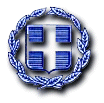 